Информация о необходимости (отсутствии необходимости) прохождения поступающими обязательного предварительного медицинского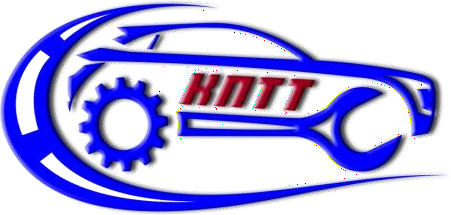 осмотра (обследования)Специальности и профессии, реализуемые в ГПОУ КПТТ, не входят в Перечень специальностей и направлений подготовки, при приеме на обучение по которым поступающие проходят обязательные предварительные медицинские осмотры (обследования).Основание: Постановление Правительства Российской Федерации от 14.08.2013 г. N 697 «Об утверждении перечня специальностей и направлений подготовки, при приеме на обучение по которым поступающие проходят обязательные предварительные медицинские осмотры (обследования) в порядке, установленном при заключении трудового договора или служебного контракта по соответствующей должности или специальности».